              COMPETENCE BASED CURRICULUM     Kenya Junior Secondary Education Assessment        FORMATIVE ASSESSMENT           ENDTERM 1             INTEGRATED SCIENCE         SCHOOL: ……….……………………………………………………..……          NAME: ……………….…………………..………………………...………..       SIGNATURE: ………………ASSESSMENT NO…………………………..                                               RUBRICS (for official use)FOR FACILITATOR’S USE ONLY                                   Answer all QuestionsState three components of integrated science. (3 mks)BiologyChemistryPhysicsHealth educationOutline two laboratory safety measures. (2 mks)Do not run, eat, drink, smell or taste anything in the labDo not do any experiment without teachers instructionsBe careful when handling apparatus etcName the following laboratory apparatus.(8mks)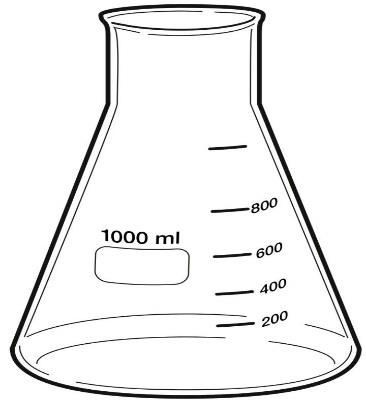 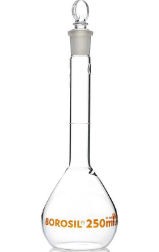 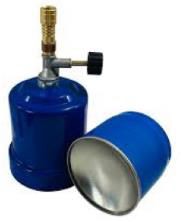 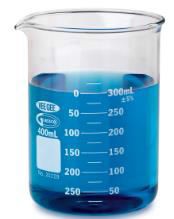 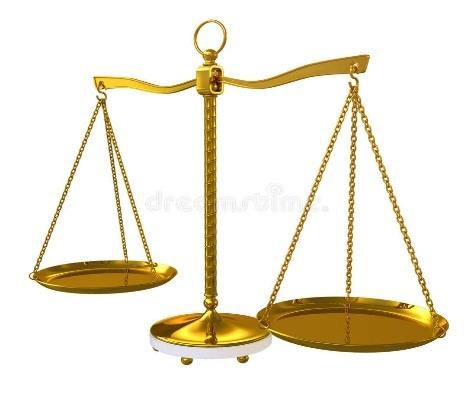 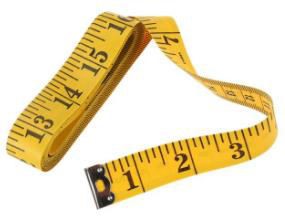 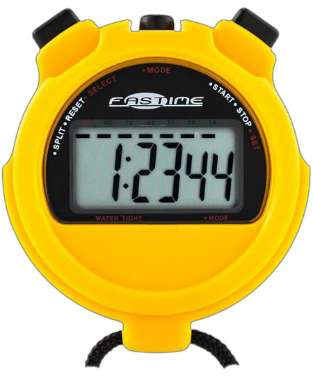 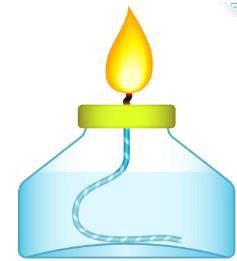 State the functions of the parts of a Bunsen burner.(7 mks)State the meaning of the following laboratory hazard symbol. (3 mks)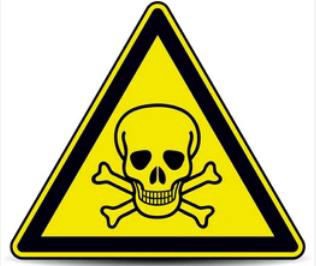 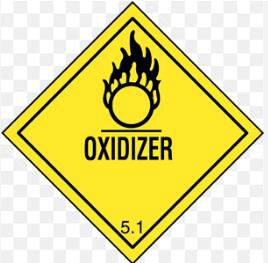 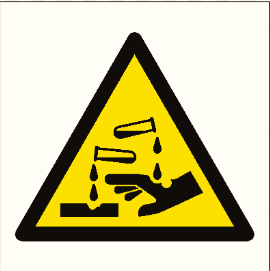 The table below shows the basic quantity, write their SI unit and their symbols.(10 mks)Calculate the volume of the box below. (3 mks)                                                         5cm 10m                                    5mVolume =length x width x height (m x m x m) or m3 (cubic metres)=10m *5m*5m=250cm3What is the density of a solid whose mass is 450grams having a volume of 90cm3?(3 mks)Density = Mass	(Kg/m3)                  Volume=450/90=50g/cm3Calculate the area of a piece of land which measures 50m and 100 m.(3 mks)                    Area (rectangle) = Length x width (m x m) or m2 (square metres)                                 =50m*100m=5000m2State three units that are used in measuring temperatures. (3 mks)Degrees Celsius (0C.)Degree Fahrenheit (0F.)Kelvin (K)Name four common accidents in the laboratory.(4 mks)FallsFracturesCutsBurnsElectric shockScalds Name four protective wear for safety in the laboratory.(4 mks)GogglesMasksApron/coatsGlovesEtc Name three laboratory apparatus used for measuring mass of substances.(3 mks)Electric beam baanceDouble beam balanceTriple beam balanceGive four differences between luminous and non-luminous flame.(8 mks)Name the following parts of the light microscope.( 5 mks)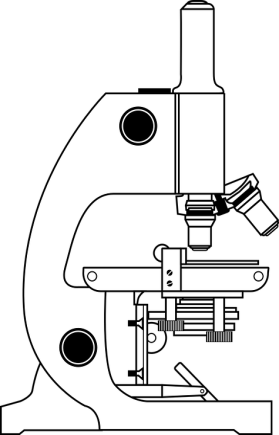 MARK SCORE RANGEBelow 4040-5960-7980-100PERFORMANCE LEVELBelow expectationApproaching expectationsMeeting expectations Exceeding expectationsOUT OF100%LEARNERS SCOREPERCENTAGE SCOREPERFORMANCE LEVELPartFunctionCollarRegulates amount of air entering the Bunsen burner through the air hole.Air holeAllows air to enter the chimney. (air mixes with the gas making flame hotter and blue.BaseSupports the Bunsen burner and prevent it from toppling.Gas hoseThe flexible hose pipe connects the Bunsen burner and the gas tap.Basic quantitySI unitSymbolMassKilogramkgLengthMetre.mTimeSecondsTemperatureKelvinKElectric currentAmpereALuminous flame Non-luminous flame Yellow/orange in colourBlue in coloursUsed for lightingUsed for heatingHas 4 regions and burns quietlyHas 3 regions and noisyProduced when air hole is closedProduced when air hole is openProduces sootDoes not produce sootIts wavy and largeIts straight